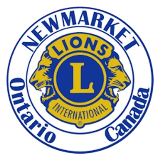 March 1 ,2021 Zoom Meeting Attendees:Lions: Christiane Zoidl, Megan Bennett, Rick Metcalfe, Judith Lalonde, Brad Jones, Richard Poulin,              Marilyn Gray, Olga Partanen, Don Gardiner, Sylvia Brock, Kirby Brock, Mike Barker, Ron Head,             Bridgette Brennan, Brian Havard, Brian Rudderham, June Foot, Karen Evans, Roger Singh             Diana Graham, Gary Carson and Sue WilliamsGuest: Region Zone Chair Bo EnssGreetings and Introduction of Guest: Lion Richard PoulinAddress to Club: Region Zone Chair Bo Enss-see pages 4 and 5         Approval of Minutes:Motion: Lion June Foot- “That the minutes of the February 15th, 2021 Zoom meeting be accepted as presented.”   Second: Lion Brian Rudderham   Motion:  Carried  Treasurer’s Report:  Lion Ron Head-no statements from bank yet-Bingo volunteers were sent an email, with Bingo World news              -Christine Arnold has resigned as Managing Director of Newmarket Gaming and moved on to the Trillium                Foundation -Slots are open with people lining up to get in-funds should be received from the virtual bingo night around March 15th-as no volunteers are working at Bingo World, the Club will receive 4 shares of monies that are allocated-Lion Sue Williams has taken over as Bingo Chair for the Club-Lion Rick Metcalfe has stepped down as Co-Chair, Lion Ron Head has taken over this positionCommittee Reports:	1) Request Committee: Lion Sylvia Brock		a) tablets for Margaret Bahen Hospice	 		-$289.99 for 64 Gb with WIFI and Dolby sound		b) Homeless family from Alberta		-Dave Cummins contacted the Club looking for any assistance			-eyeglasses for family members-asked to provide prescriptions			-dental cleanings/fillings-denied			-asked for tools for roofing-denied			-asked for winter clothing- Lion Megan Bennett contacted him regarding Coats for                                        Kids-family did not show up on Saturday			-directed to seek further assistance from Salvation Army2) Coats for Kids: Lion Christiane Zoidl	-Store re-opened on February 27th, to remain open one more Saturday 	-4 families received a total of 14 coats last Saturday	-Jeff Mayhew has agreed to allow Coats for Kids to continue to operate out of his store	-Store owner Jeff Mayhew has joined the North Newmarket Lions Club3) 90th Anniversary: Lion Rick Metcalfe	-finally made contact with the Town, meeting set for March 24th	-deputation to Town Council set for March 22nd	-Lion Brad Jones has created a design for a commemorative pin 	-Committee will meet on March 25th-Zoom information to be forwarded to committee4) Catch the Ace: Lion Rick Metcalf	-PayPal has does not allow any business involving gambling	-Deanna of Rosewood has recommended using Authorize.net which would provide	 the same service as PayPal with the additional convenience of not having to manually	 transfer funds into Club’s bank account	-fees-$15/month +2.9% and .30 cents per transaction	-should be user friendly, purchasers do not need to have an account with Authorize.net	-Deanna is confident of its security of data	-a good portion of Catch the Ace tickets are purchased online	-waiting for credit card platform to be activated	-resumption of Catch the Ace delayed until March 16th5) COVID 19 Vaccination Centre: Lion Olga Partanen	-Lion Olga Partanen followed up with Southlake Foundation and Volunteer Services	-York Region handles vaccine distribution and volunteers	-Southlake has its own volunteers that have been screened and vetted-they would be used	 before any outside volunteers6) Effective Speaking: Lion Sylvia Brock	-schools aren’t settled yet	-hoping to reach out to several schools to encourage them to hold their own contest with Club’s              support	-Maple Leaf public school has shown interest but won’t happen until after March break	-schools prohibit any outside contact Lions Quest Social/Emotional Learning (SEL) Online Training: Lion Sylvia Brock	-March 3rd Webinar	-Club members should learn about Lions Quest if we are going to support it	-YouTube Video – “What the heck is Lions Quest” click below to accessWhat the Heck is Lions Quest for the Lions Family - YouTubeGood of Lionism:	A) My Lion App has lots of information please sign up	B) All Executive Positions are available for the 2021-2022 term please consider		-Treasurer and Secretary positions should have back up		-Lion Ron Head would like to step down as Treasurer, Lion Sue Williams is interested		-Lion Megan Bennett would like to encourage other members to apply for the Secretary position		-LCI needs new Executive List by end of May	C) Lioness 		-Lion President Richard Poulin spoke with a member of the current Lioness organization, outlining		 the Club’s decisions so far		-a response to Lion Larry Sikorski’s email was sent outlining what the Club has decided so far		-waiting for responses from catering companies as to cost of providing meals to the ClubD) Trivial Pursuit fundraiser	-could be held via Zoom	-Lion Mike Barker has really old Trivial Pursuit questions, Lion Megan Bennet has newer versions	-Lions Mike Barker and Richard Poulin to organize for next meeting, March 15th Meeting Adjourned: 8:10 p. m.* NEXT MEETING MARCH 15, 2021*Newmarket Lions Club President: Richard PoulinNewmarket Lions Club Secretary: Megan Bennett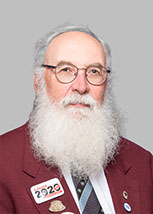 	-NEWMARKET VISITATIONPresident Richard, members of the Newmarket Lions,Here I am again. They say the third time’s the charm. Not sure about that. You’re probably getting tired of seeing me.I bring greetings on behalf of D.G. Glenn and the Cabinet. I also bring you greetings on behalf of our International President Choi. As your Region Chair again for this year, just as I got to know what I’m supposed to do, along comes a virus and throws us a major curve. So, we’re all flying by the seat of our pants. (Which I am wearing)As Region Chair, I have 12 Clubs to visit and you’re the third this year.  The first was my own club. That I was able to do in person prior to the major lockdowns. I inducted a new member into the Cannington Lions. I was able to do a virtual candlelight induction of four new members into the Newmarket North Club on my second visitation. That was something different. Some clubs have not been meeting at all this year. Some have been locked out of their halls as they’re community owned. Others haven’t met because no one in the Club has the technical savvy to run online meetings or their members are older and don’t use computers. Some have only been meeting as an executive. Most have lost a lot of their opportunities to fund raise so don’t feel they need to meet. As a go-between the Clubs and the District I want to thank your Club for all that you’re doing for Lions and your community. Coats for Kids that you do with Newmarket North is a great service to the community. And I’m still waiting to Catch the Ace.  I know how involved your Club is with the District with the Peace Poster Contest and Effective Speaking. It’s unfortunate that we can’t do the Effective Speaking but the Peace Poster contest was a great success. We have the 5 pillars of service from Lions International. They are Hunger, the Environment, Diabetes, Vision and the newest is Childhood Cancer. Addressing them all will be a challenge this year. Presently there is an MDA Service Contest that’s just been launched. Clubs are asked to submit one service activity in one of these areas that they’ve engaged in in this year between September 2020 and April 2021. Entries are to be submitted to Lion Tim Cheung at tcheung@lionsa16.com. Contest details were sent out in an eblast. A greater emphasis is being placed on communication this year. Keep members engaged and up to date on what’s happening in Lionism locally, in the District and internationally. Look out for each other as well as others in the community. Governor Glenn’s project this year is the Environment and that is something Clubs can work on while still maintaining social distancing and following Covid protocols. Finally, our District Convention will be a virtual one. Stay tuned for details. Lions International has announced that this year’s International Convention will also be a virtual one. It’s a shame because the physical location was to be Montreal and that would have made it possible for a great many of us to attend in person without astronomical travel costs. In conclusion I would like thank Secretary Megan for her continued excellent work sending in your monthly Membership and Service Activity reports to Lions International. I would also like to congratulate her for being part of the team providing leadership and assistance to clubs with using My Lion.  We have one more Joint Zone meeting coming up tomorrow night. The focus will be on Leadership. Finally, congratulations on your 90th Charter anniversary. I wish you continued success. Stay safe and stay healthy. RC Bo